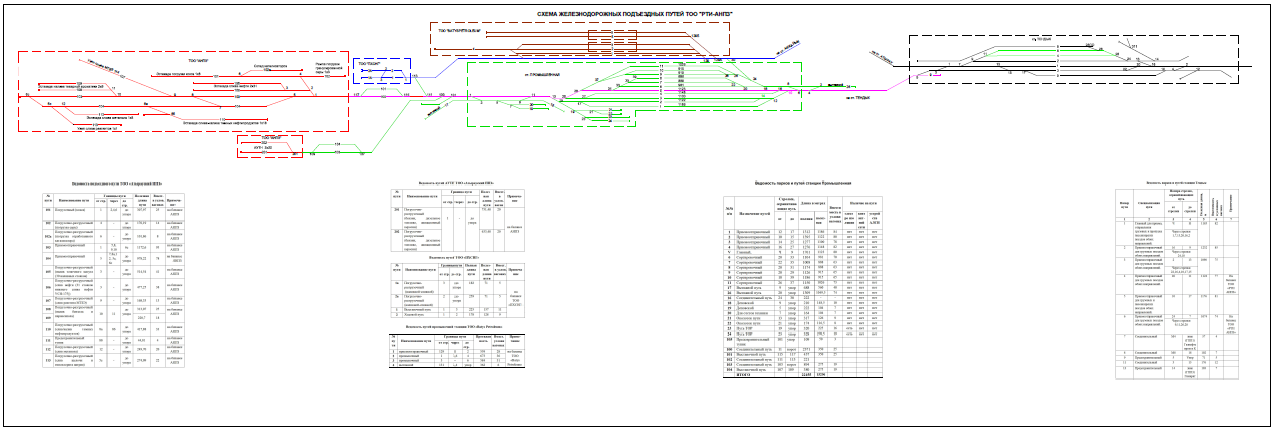 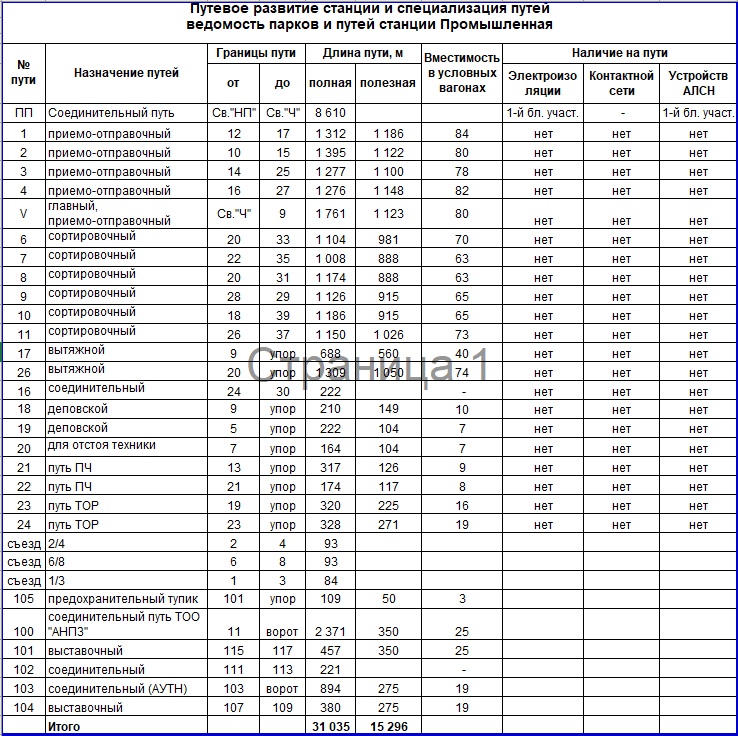 Исполнение инвестиционного бюджета за 1 квартал 2023 года  ТОО "РТИ-АНПЗ" (по кварталам)Исполнение инвестиционного бюджета за 1 квартал 2023 года  ТОО "РТИ-АНПЗ" (по кварталам)Исполнение инвестиционного бюджета за 1 квартал 2023 года  ТОО "РТИ-АНПЗ" (по кварталам)Исполнение инвестиционного бюджета за 1 квартал 2023 года  ТОО "РТИ-АНПЗ" (по кварталам)Исполнение инвестиционного бюджета за 1 квартал 2023 года  ТОО "РТИ-АНПЗ" (по кварталам)Исполнение инвестиционного бюджета за 1 квартал 2023 года  ТОО "РТИ-АНПЗ" (по кварталам)Исполнение инвестиционного бюджета за 1 квартал 2023 года  ТОО "РТИ-АНПЗ" (по кварталам)Исполнение инвестиционного бюджета за 1 квартал 2023 года  ТОО "РТИ-АНПЗ" (по кварталам)Исполнение инвестиционного бюджета за 1 квартал 2023 года  ТОО "РТИ-АНПЗ" (по кварталам)Исполнение инвестиционного бюджета за 1 квартал 2023 года  ТОО "РТИ-АНПЗ" (по кварталам)Исполнение инвестиционного бюджета за 1 квартал 2023 года  ТОО "РТИ-АНПЗ" (по кварталам)       тыс.тенге№ п/пИнформация о плановых и фактических объемах предоставления регулируемых услуг Информация о плановых и фактических объемах предоставления регулируемых услуг Информация о плановых и фактических объемах предоставления регулируемых услуг Информация о плановых и фактических объемах предоставления регулируемых услуг Информация о плановых и фактических объемах предоставления регулируемых услуг Информация о плановых и фактических объемах предоставления регулируемых услуг Сумма инвестиционной программы Сумма инвестиционной программы Сумма инвестиционной программы Причины отклонения№ п/пНаименование регулируемых услуг (товаров, работ) и обслуживаемая территория Наименование мероприятий Ед.изм.Количество в натуральных показателяхКоличество в натуральных показателяхКоличество в натуральных показателяхПланФактОткл-е№ п/пНаименование регулируемых услуг (товаров, работ) и обслуживаемая территория Наименование мероприятий Ед.изм.Количество в натуральных показателяхКоличество в натуральных показателяхКоличество в натуральных показателяхПланФактОткл-е№ п/пНаименование регулируемых услуг (товаров, работ) и обслуживаемая территория Наименование мероприятий Ед.изм.ПланФактОткл-еПланФактОткл-е1234567891011I1. Предоставление подъездного пути для проезда подвижного состава при условии отсутствия конкурентного подъездного пути 
2. Предоставление подъездного пути для маневровых работ, погрузки-выгрузки, других технологических операций перевозочного процесса, а также для стоянки подвижного состава, непредусмотренной технологическими операциями перевозочного процесса при условии отсутствия конкурентного подъездного пути.Приобретение путевых инструментов и МВСП6 6290-6 629Проводятся процедуры закупки и согласование договоров






11. Предоставление подъездного пути для проезда подвижного состава при условии отсутствия конкурентного подъездного пути 
2. Предоставление подъездного пути для маневровых работ, погрузки-выгрузки, других технологических операций перевозочного процесса, а также для стоянки подвижного состава, непредусмотренной технологическими операциями перевозочного процесса при условии отсутствия конкурентного подъездного пути.Шпалоподбойка 220,50 Гцшт.8-82 434-2 434Проводятся процедуры закупки и согласование договоров






21. Предоставление подъездного пути для проезда подвижного состава при условии отсутствия конкурентного подъездного пути 
2. Предоставление подъездного пути для маневровых работ, погрузки-выгрузки, других технологических операций перевозочного процесса, а также для стоянки подвижного состава, непредусмотренной технологическими операциями перевозочного процесса при условии отсутствия конкурентного подъездного пути.Передвижная электростанция, 3ф, 230В, 50 Гцшт.2-21 835-1 835Проводятся процедуры закупки и согласование договоров






31. Предоставление подъездного пути для проезда подвижного состава при условии отсутствия конкурентного подъездного пути 
2. Предоставление подъездного пути для маневровых работ, погрузки-выгрузки, других технологических операций перевозочного процесса, а также для стоянки подвижного состава, непредусмотренной технологическими операциями перевозочного процесса при условии отсутствия конкурентного подъездного пути.Домкрат реечныйшт.6-62 359-2 359Проводятся процедуры закупки и согласование договоров






II1. Предоставление подъездного пути для проезда подвижного состава при условии отсутствия конкурентного подъездного пути 
2. Предоставление подъездного пути для маневровых работ, погрузки-выгрузки, других технологических операций перевозочного процесса, а также для стоянки подвижного состава, непредусмотренной технологическими операциями перевозочного процесса при условии отсутствия конкурентного подъездного пути.Приобретение инструментов СЦБ, связи и электроснабжения2 7620-2 762Проводятся процедуры закупки и согласование договоров






41. Предоставление подъездного пути для проезда подвижного состава при условии отсутствия конкурентного подъездного пути 
2. Предоставление подъездного пути для маневровых работ, погрузки-выгрузки, других технологических операций перевозочного процесса, а также для стоянки подвижного состава, непредусмотренной технологическими операциями перевозочного процесса при условии отсутствия конкурентного подъездного пути.Блок питания (двухсторонняя парковая связь) шт1-1161-161Проводятся процедуры закупки и согласование договоров






51. Предоставление подъездного пути для проезда подвижного состава при условии отсутствия конкурентного подъездного пути 
2. Предоставление подъездного пути для маневровых работ, погрузки-выгрузки, других технологических операций перевозочного процесса, а также для стоянки подвижного состава, непредусмотренной технологическими операциями перевозочного процесса при условии отсутствия конкурентного подъездного пути.Усилитель трансляционный (двухсторонняя парковая связь) шт.1-1954-954Проводятся процедуры закупки и согласование договоров






61. Предоставление подъездного пути для проезда подвижного состава при условии отсутствия конкурентного подъездного пути 
2. Предоставление подъездного пути для маневровых работ, погрузки-выгрузки, других технологических операций перевозочного процесса, а также для стоянки подвижного состава, непредусмотренной технологическими операциями перевозочного процесса при условии отсутствия конкурентного подъездного пути.Регистратор переговорный (DX-500)шт.1-11 541-1 541Проводятся процедуры закупки и согласование договоров






71. Предоставление подъездного пути для проезда подвижного состава при условии отсутствия конкурентного подъездного пути 
2. Предоставление подъездного пути для маневровых работ, погрузки-выгрузки, других технологических операций перевозочного процесса, а также для стоянки подвижного состава, непредусмотренной технологическими операциями перевозочного процесса при условии отсутствия конкурентного подъездного пути.Цифровой пульт прямых связей (DX-500)шт.1-1106-106Проводятся процедуры закупки и согласование договоров






ВСЕГО9 3910-9 391